ГОРОДСКАЯ  ДУМА  ГОРОДА  ДИМИТРОВГРАДАУльяновской областиР Е Ш Е Н И Ег.Димитровград        04  октября  2023  года  		                                                             № 1/3  . Об избрании заместителя Председателя Городской Думы города Димитровграда Ульяновской областиРуководствуясь пунктом 14 части 2 статьи 26, частью 5 статьи 28 Устава муниципального образования «Город Димитровград» Ульяновской области, частью 7 статьи 7 Регламента Городской Думы города Димитровграда Ульяновской области, Городская Дума города Димитровграда Ульяновской области четвертого созыва решила:1. Избрать депутата Городской Думы города Димитровграда Ульяновской области четвертого созыва Гатауллина Альберта Нафисовича заместителем Председателя Городской Думы города Димитровграда Ульяновской области.2. Возложить на заместителя Председателя Городской Думы города Димитровграда Ульяновской области Гатауллина Альберта Нафисовича полномочия председателя комитета Городской Думы города Димитровграда Ульяновской области по финансово-экономической политике и городскому хозяйству.3. Настоящее решение подлежит официальному опубликованию и размещению на официальном сайте Городской Думы города Димитровграда Ульяновской области в информационно-телекоммуникационной сети «Интернет».4. Настоящее решение вступает в силу с момента его принятия.Председатель Городской Думыгорода Димитровграда Ульяновской области                                     			             К.Б.Душкова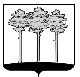 